CITY OF KOOTENAI 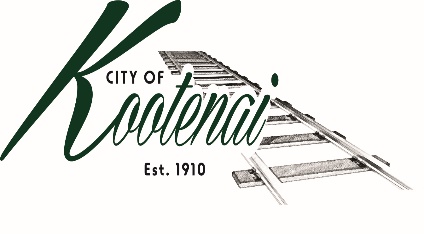 COUNCIL MEETING AGENDA  KOOTENAI CITY HALL204 SPOKANE STREETTuesday, March 7, 2023TIME:  6:30 P.M.PUBLIC IS WELCOME TO ATTEND PHYSICALLY – CAPACITY LIMIT – 15TELECONFRENCE/VIDEO IS AVALIABLEUSING THE FOLLOWING INFORMATION:Meeting URL: https://gomeet.com/pcsysqyceaOptional Dial-In Number: 571-748-4021PIN: 1514180#Quick dial (mobile): 571-748-4021, 1514180#Pledge of Allegiance/Roll Call:Amendments to the Agenda/ AnnouncementsPublic Comment: Each speaker will be allowed a maximum of 3 minutes unless additional information is requested by Mayor/Council.  Written comments must be submitted at least 1 business day before the meeting date. Comments on matters set for future public hearing(s) is not permitted.Presentation – Northside Fire District –Development Impact Fee Advisory Committee Status 1.	Consent Agenda:  ACTIONNotice to the Public:  All matters listed within the Consent Agenda have been distributed to each council member for review, are considered to be routine, and will be enacted on by one motion of the Council with no separate discussion.  If separate discussion is desired, that item may be removed from the Consent Agenda and placed on the Regular Agenda by request.Approval of minutes for the Council Meeting of February 7, 2023.Approval of Bills and Payroll – February 20232.	Reports: 2.A  Mayor: 2.B  City Engineer: Written Report Summary         2.B1 Weight Limits - Update 2.C City Planner: Written Report Summary 	2.C1 Building Permit Activity – Advisory	2.C2 Land use Application Activity – Advisory	2.C3 Land use Files – Adams Family Subdivision Continued– Update	2.C4  Kootenai Commerce Center Site Plan Review - Advisory2.D City of Sandpoint Law Enforcement – Written Report Summary	2.D1 Calls for Service – update 			2.E Selkirks-Pend Oreille Transit (SPOT): 2.F Clerk: Written Report: Written Report Summary	3.F1 Administrative – update2.G Park Committee: 2.H Vegetation Management 2.H1 Priority Tree Health Removal at 104 Central Ave – Update2.H2 Weed Abatement – Discussion2.G Code Enforcement – Discussion – 100 Humbird storage of debris3.	Discussion/Action Items: 3.1 2022 Annual Road and Street Report – Approval and authorization to publish - ACTION3.2 2023 First Quarter Financial Report – Approval and authorization to publish – ACTION3.3 Resolution 43A – A Resolution Amending the City’s Records Retention Resolution - ACTION4.	Adjournment